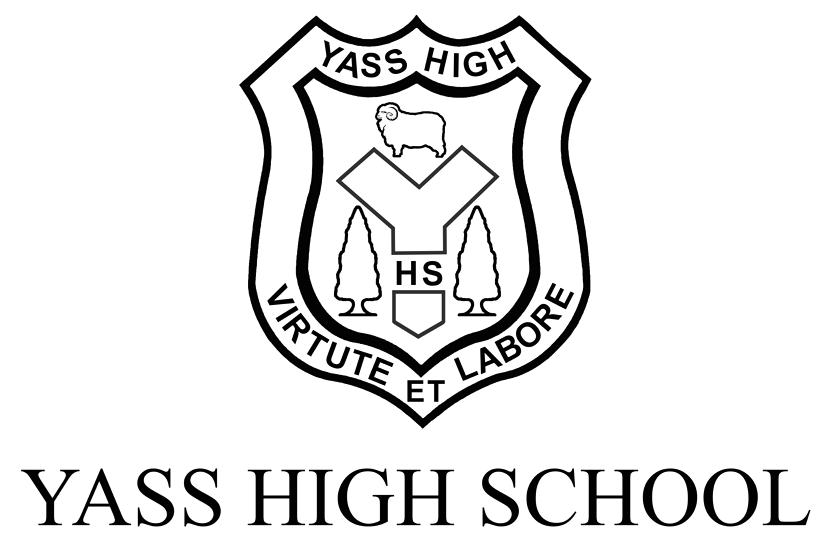 Year 7Assessment Schedule  2021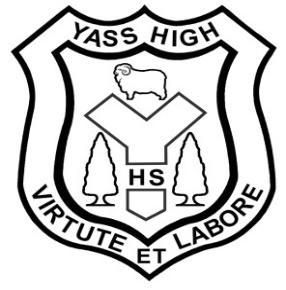 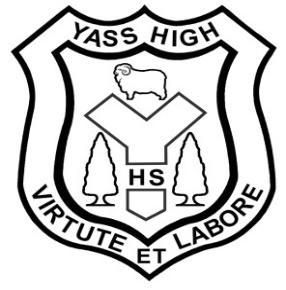 Stage 4 - the first steps towards gaining a RoSAStage 4 encompasses both year 7 and year 8. The curriculum taught by school complies with the requirements of the NSW Department of Education, NESA (NSW Education Standards Authority) and ACARA(The Australian Curriculum, Assessment and Reporting Authority).Satisfactory completion of the Stage 4 Curriculum is a prerequisite for the attainment of a RoSA (Record of Secondary Achievement) in Year 10. Stage 4 subjects are mandatory for the award of a RoSA and must meet the prescribed number of hours in each subject. These are outlined below in the table.Satisfactory attendance record plays an important role in meeting course completion criteria. Unplanned absences (such as illness) can be problematic for students in meeting course hours and outcomes. Extended absences are far more problematic. Even though students may be able to complete assessment tasks that have been missed (including tests), it is impossible for absent students to take part in the planned learning activities that cover those course outcomes that cannot be assessed through written work. Students applying for leave greater than 5 days must gain approval from the Principal . The syllabuses that govern the work  of secondary school teachers can be found on the NESA website: http://educationstandards.nsw.edu.au/wps/portal/nesa/home.This is a most useful website for parents wishing to support their child during their secondary education years.School Assessment Procedures The Purpose of AssessmentAssessment procedures provide an indication of a student’s attainment over a wide range of syllabus outcomes.Assessment covers the whole course in each subject, including knowledge, understanding, skills and processes and takes place at key points in the learning cycle. Students will receive feedback after having completed the assessment activities, which will be used for the next phase of learning.Assessment activities may be formal (eg. semester examinations, common year task, assignment/research tasks) or informal (eg. class test, topic test, in class task).The Assessment Schedule Booklet and Time FrameThis assessment booklet provides you with the type of task, anticipated areas of learning to be assessed and weightings. Use a diary or calendar to record assessment tasks to assist you in managing and completing these tasks. If you have a problem with too many tasks scheduled at the one time, see your Year Adviser immediately.AttendanceAttendance at all timetabled classes is compulsory, especially on the day an assessment task is to be submitted or completed.Students must have an authorised reason to be absent from school, and a written note must be supplied by the parent/carer to explain any absence. This must be shown to their teacher before submitting the note to their roll call teacher.Whenever students are absent from school, it is their responsibility to ensure that they know what work/assessment notification has been missed and to catch up with that work.Submission of TasksAll tasks are to be submitted/completed by or on the designated day and time (as per teacher notification). Tasks submitted late receive a ZERO and the class teacher will issue a Letter of Concern (Years 7 and 8). Students are still required to complete this task for the purpose of meeting the syllabus requirements.Extensions, Special Consideration, Illness and MisadventureAn extension of time for completion of tasks may only be granted by the appropriate Head Teacher. Complete and submit the Assessment Task extension Application (Appendix B) (see the back of this booklet) with supporting documentation and submit to the Head Teacher of the subject affected Students must apply well before the due date of the task. If your extension is not granted, you must submit the task by the due date.Where a student has prior knowledge they will be absent when a task is due (for example, they have ‘Approved Leave’ or a representing the school), the student must notify the relevant Head Teacher and submit the work before the due date. Complete and submit the Assessment Task Extension Application Form (see the back of this booklet) with supporting documentation and submit to the Head Teacher of the subject affected. The Head Teacher will determine whether your reason for absence is acceptable and whether a variation to the date of the task is granted.If you are absent from school on the due date for the submission of an assessment task, or on the day of an assessment task, due to exceptional unforeseeable circumstances (such as illness or misadventure) please have your parent call the school. On your return to school complete and submit the Assessment Task extension Application (see the back of this booklet) with supporting documentation and submit to the Head Teacher of the subject affected. The Head Teacher will make a determination as to whether your task will be accepted late without penalty.Students are advised to complete all tasks to the best of their ability and advise the school immediately if circumstances will prevent them from doing so.Technology failure is not, in itself, a valid reason for failure to submit an assessment task. It is the responsibility of the student to back up all their work and to ensure that all reasonable steps are taken to prevent technology failure from hampering their ability to submit a task by the due date. To minimise problems in relation to technology, students should adhere to the following protocols:Regularly back up all work on the hard drive of your computer, on an external portable storage media (eg. USB drive) or utilize NSW Departmental cloud storage which saves automatically.Tasks submitted electronically should be checked well before the due date to ensure that the data can be accessed at school (Check the compatibility of your home software with the school’s technology)Save a copy of the final version of your task to an email address that can be accessed at school (such as your @education email account), as well as bringing it to school on an external portable storage media.Reports and GradesStudent reports will be provided at the conclusion of each semester. Parent Teacher Evenings are scheduled every year. Parents are welcome to contact the school at any time to discuss their child’s progress and educational needs.Students should receive feedback on assessments tasks within 2 weeks of the due date or submission/completion of the task.Performance descriptors of achievement (Grades A – E):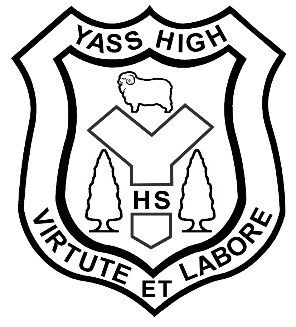 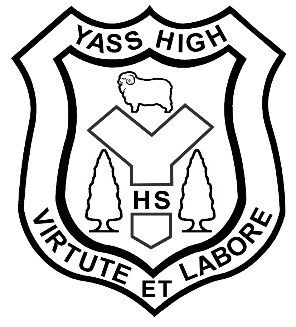 Year 7 Course Outcomes – EnglishA student:EN4-1A	responds to and composes texts for understanding, interpretation, critical analysis, imaginative expression and pleasureEN4-2A	effectively uses a widening range of processes, skills, strategies and knowledge for responding to and composing texts in different media and technologiesEN4-3B	uses and describes language forms, features and structures of texts appropriate to a range of purposes, audiences and contextsEN4-4B	makes effective language choices to creatively shape meaning with accuracy, clarity and coherenceEN4-5C	thinks imaginatively, creatively, interpretively and critically about information, ideas and arguments to respond to and compose textsEN4-6C	identifies and explains connections between and among textsEN4-7D	demonstrates understanding of how texts can express aspects of their broadening world and their relationships within itEN4-8D	identifies, considers and appreciates cultural expression in textsEN4-9E	uses, reflects on and assesses their individual and collaborative skills for learning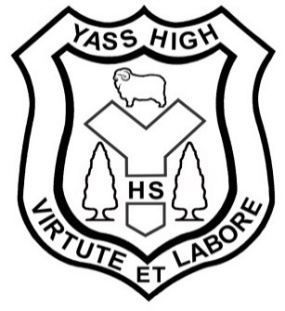 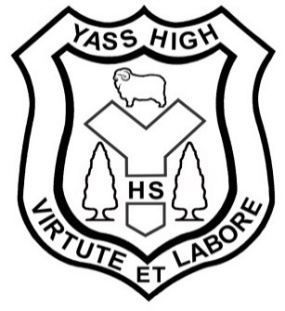 Year 7 Course Outcomes - HistoryA student:HT4-1		describes the nature of history and archaeology and explains their contribution to an understanding of the pastHT4-2		describes major periods of historical time and sequences events, people and societies from the pastHT4-3		describes and assesses the motives and actions of past individuals and groups in the context of past societiesHT4-4		describes and explains the causes and effects of events and developments of past societies over timeHT4-5		identifies the meaning, purpose and context of historical sourcesHT4-6		uses evidence from sources to support historical narratives and explanationsHT4-7		identifies and describes different contexts, perspectives and interpretations of the pastHT4-8		locates, selects and organises information from sources to develop an historical inquiryHT4-9		uses a range of historical terms and concepts when communicating an understanding of the pastHT4-10	selects and uses appropriate oral, written, visual and digital forms to communicate about the past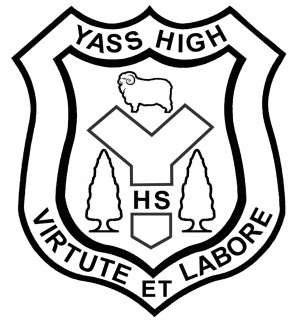 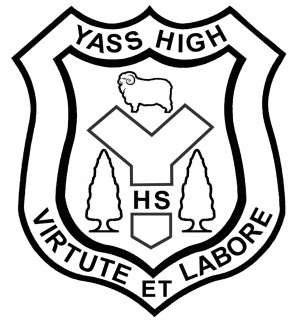 Year 7 Course Outcomes - Indonesian LIN4-1C 	uses Indonesian to interact with others to exchange information, ideas and opinions, and make plansLIN4-2C	identifies main ideas in, and obtains information from textsLIN4-4C	applies a range of linguistic structures to compose texts in Indonesian, using a range of formats for different audiencesLIN4-6U	applies features of Indonesian grammatical structures and sentence patterns to convey information and ideasLIN4-5U	applies Indonesian pronunciation and intonation patternsLIN4-8U	identifies that language use reflects cultural ideas, values and beliefsYear 7 Assessment Outcomes – Mathematics Stage 4 (Additional Outcomes covered in Year 8)A student:MA4-1WM	communicates and connects mathematical ideas using appropriate terminology, diagrams and symbolsMA4-2WM	applies appropriate mathematical techniques to solve problemsMA4-3WM	recognises and explains mathematical relationships using reasoningMA4-4NA	compares, orders and calculates with integers, applying a range of strategies to aid computationMA4-5NA	operates with fractions, decimals and percentagesMA4-8NA	generalises number properties to operate with algebraic expressionsMA4-9NA	operates with positive-integers and zero indices of numerical basesMA4-10NA	uses algebraic techniques to solve simple linear and quadratic equationsMA4-11NA	creates and displays number patters; graphs and analyses linear relations; and performs transformations on the Cartesian planeMA4-12MG	calculates the perimeters of plane shapes and the circumferences of circlesMA4-13MG	uses formulas to calculate the areas of quadrilaterals and circles, and converts between units of areaMA4-14MG	uses formulas to calculate the volumes of prisms and cylinders, and converts between units of volumeMA4-15MG	performs calculations of time that involve mixed units, and interprets time zonesMA4-16MG	applies Pythagoras’ theorem to calculate side lengths in right-angles triangles, and solved related problemsMA4-17MG	classifies, describes and uses the properties of triangles and quadrilaterals, and determines congruent triangles to find unknown side lengths and anglesMA4-18MG	identifies and uses angle relationships, including those related to transversals on sets of parallel linesMA4-19SP	collects, represents and interprets single sets of data, using appropriate statistical displaysMA4-20SP	analyses single sets of data using measures of location, and rangeMA4-21SP	represents probabilities of simple and compound eventsYear 7 Course Outcomes - Music Through activities in performance, composition, musicology and aural, a student:4.1	performs in a range of musical styles demonstrating an understanding of musical concepts4.2	performs music using different forms of notation and different types of technology across a broad range of musical styles4.3	performs music demonstrating solo and/or ensemble awareness4.4	demonstrates an understanding of musical concepts through exploring, experimenting, improvising, organising, arranging and composing4.5	notates compositions using traditional and/or non-traditional notationexperiments with different forms of technology in the composition process4.7	demonstrates an understanding of the musical concepts through listening, observing, responding, discriminating, analysing, discussing and recording musical ideas4.8	demonstrates an understanding of musical concepts through aural identification and discussion of the features of a range of repertoire4.9	demonstrates musical literacy through the use of notation, terminology, and the reading and interpreting of scores used in the music selected for study4.10	identifies the use of technology in the music selected for study, appropriate to the musical context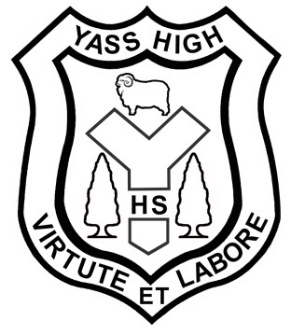 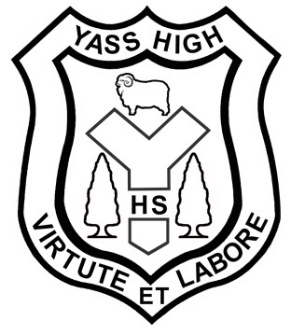 Year 7 Course Outcomes – PDHPEA student:PD4-1		examines and evaluates strategies to manage current and future challengesPD4-2		examines and demonstrates the role help-seeking strategies and behaviours play in supporting themselves and othersPD4-3		investigates effective strategies to promote inclusivity, equality and respectful relationshipsPD4-4		refines, applies and transfers movement skills in a variety of dynamic physical activity contextsPD4-5		transfers and adapts solutions to complex movement challengesPD4-6	recognises how contextual factors influence attitudes and behaviours and proposes strategies to enhance health, safety, wellbeing and participation in physical activityPD4-7		investigates health practices, behaviours and resources to promote health, safety, wellbeing and physically active communitiesPD4-9	demonstrates self-management skills to effectively manage complex situations	plans for and participates in activities that encourage health and a lifetime of physical activityPD4-10	applies and refines interpersonal skills to assist themselves and others to interact respectfully and promote inclusion in a variety of groups or contextsPD4-11	demonstrates how movement skills and concepts can be adapted and transferred to enhance and perform movement sequencesYear 7 Course Outcomes – ScienceA student:SC4-1VA, SC5-1VA	appreciates the importance of science in their lives and the role of scientific inquiry in increasing understanding of the world around themSC4-2VA, SC5-2VA	shows a willingness to engage in finding solutions to science-related personal, social and global issues, including shaping sustainable futuresSC4-3VA, SC5-3VA	demonstrates confidence in making reasoned, evidence-based decisions about the current and future use and influence of science and technology, including ethical considerationsSC4-4WS	identifies questions and problems that can be tested or researched and makes predictions based on scientific knowledgeSC4-5WS	collaboratively and individually produces a plan to investigate questions and problemsSC4-6WS	follows a sequence of instructions to safely undertake a range of investigation types, collaboratively and individuallySC4-7WS	processes and analyses data from a first-hand investigation and secondary sources to identify trends, patterns and relationships, and draw conclusionsSC4-8WS	selects and uses appropriate strategies, understanding and skills to produce creative and plausible solutions to identified problemsSC4-9WS	presents science ideas, findings and information to a given audience using appropriate scientific language, text types and representations SC4-10PW	describes the action of unbalanced forces in everyday situationsSC4-11PW	discusses how scientific understanding and technological developments have contributed to finding solutions to problems involving energy transfers and transformationsSC4-12ES	describes the dynamic nature of models, theories and laws in developing scientific understanding of the Earth and solar systemSC4-13ES	explains how advances in scientific understanding of processes that occur within and on the Earth, influence the choices people make about resource use and managementSC4-14LW	relates the structure and function of living things to their classification, survival and reproductionSC4-15LW	explains how new biological evidence changes people’s understanding of the worldSC4-16CW	describes the observed properties and behaviour of matter, using scientific models and theories about the motion and arrangement of particlesSC4-17CW	explains how scientific understanding of, and discoveries about the properties of elements, compounds and mixtures relate to their uses in everyday lifeYear 7 Course Outcomes - Visual ArtsA student:4.1 	uses a range of strategies to explore different artmaking conventions and procedures to make artworks   - Practice4.2 	explores the function of and relationships between the artist-artwork-world-audience    - Conceptual Framework      4.3 	makes artworks that involve some understanding of the frames   - Frames      4.4	 recognises and uses aspects of the world as a source of ideas, concepts and subject matter in the visual arts   - Representation    4.5 	investigates ways to develop meaning in their artworks     - Conceptual strength and meaning4.6 	selects different materials and techniques to make artworks    - Resolution  4.7 	explores aspects of practice in critical and historical interpretations of art   - Practice4.8 	explores the function of and relationships between artist – artwork – world – audience  -  Conceptual Framework4.9 	begins to acknowledge that art can be interpreted from different points of view   - Frames   4.10 	recognises that art criticism and art history construct meanings.  - Representation    2021 Yass High School Scope and Sequence: Technology Mandatory Years 7–8Each unit of work is delivered as part of a 40 hour (indicative) rotation. Students complete 40 hours over a semester in Year 7 (4 x 1 hour lessons / fortnight), or 40 hours over a term in Year 8 (8 x 1 hour lessons / fortnight). Over the course of two years, students will complete 6 rotations. All assessment will be based on practical class work.
Outcomes:TE4-1DP designs, communicates and evaluates innovative ideas and creative solutions to authentic problems or opportunitiesTE4-2DP plans and manages the production of designed solutionsTE4-3DP selects and safely applies a broad range of tools, materials and processes in the production of quality projectsTE4-4DP designs algorithms for digital solutions and implements them in a general-purpose programming languageTE4-5AG investigates how food and fibre are produced in managed environmentsTE4-6FO explains how the characteristics and properties of food determine preparation techniques for healthy eatingTE4-7DI explains how data is represented in digital systems and transmitted in networksTE4-8EN explains how force, motion and energy are used in engineered systemsTE4-9MA investigates how the characteristics and properties of tools, materials and processes affect their use in designed solutionsTE4-10TS explains how people in technology related professions contribute to society now and into the futureYEAR 7 ASSESSMENT PLANNING 2021   *Technology Mandatory subjects are not included on this sheet as all assessments are in class and have a variety of due dates due to the different courses – See    Scope and Sequence documentsSubjectNumber of hoursEnglish500 hours taught throughout years 7 - 10Mathematics500 hours taught throughout years 7 - 10Science400 hours taught throughout years 7 - 10Human Society and Its Environment400 hours taught throughout years 7 – 10 (and must include 100 hours of each of historyand geography in stage 4)Languages100 hours to be completed in one languageover one continuous 12-month period preferably in years 7 or 8Technology (Mandatory)To be studied for 200 hours in years 7 - 8Visual Arts—CAPA100 hours to be completed in years 7 - 8Music– CAPA100 hours to be completed in years 7 - 8Personal Development, Health and Physical Education300 hours taught throughout years 7 - 10AThe student has an extensive knowledge and understanding of the content and can readily apply this knowledge. In addition, the student has achieved a very high level of competence in the processes and skills and can apply these skills to new situations.BThe student has a thorough knowledge and understanding of the content and a high level of competence in the processes and skills. In addition, the student is able to apply this knowledge and these skills to most situations.CThe student has a sound knowledge and understanding of the main areas of content and has achieved an adequate level of competence in the processes and skills.DThe student has a basic knowledge and understanding of the content and has achieved a limited level of competence in the processes and skills.EThe student has an elementary knowledge and understanding in few areas of the content and has achieved very limited competence in some of the processes and skills.ComponentTask 1Task 2Task 3Task 4WeightingComponentTerm 1Week 7Term 2 Week 5Term 3Week 6Term 4Week 4WeightingComponentSpeaking & Listening: Persuasive Speech Novel Study:Imaginative  WritingPoetry for Pleasure:Digital PortfolioMedia Literacy:Persuasive Feature ArticleWeightingEN4-1A, EN4-3BEN4-4BEN4-1A, EN4-4BEN5-7DEN4-2A, EN4-3BEN4-6D, EN4-9EEN4-1A, EN4-4BEN4-5CKnowledge and understanding of course content12.512.512.512.550Skills in responding to texts and communication of ideas appropriate to audience, purpose and context across all modes12.512.512.512.550Weighting25252525100ComponentTask 1Task 2Task 3Task 4WeightingComponentTerm 1Week 9Term 2Week 5Term 3Week 10Term 4Week 5WeightingComponentEssayPersuasive TaskVisual RepresentationExaminationWeightingComponentHT4-6, HT4-8 HT4-10HT4-3, HT4-7HT4-8HT4-5, HT4-9HT4-2, HT4-4HT4-10WeightingKnowledge and understanding10151540Skills to Undertake the process of historical inquiry151530Skills to communicate their understanding of the past10101030Weighting25252525100ComponentsTask 1Task 2Task 3Task 4WeightingComponentsTerm 1Week 8Term 2Week 6Term 3Week 2Term 4Week 6WeightingComponentsLanguage TestWedding MenuChildren’s Picture BookCumulative Assessment – In Class TaskWeightingComponentsLIN4-6U, LIN4-2CLIN4-4C, LIN4-1CLIN4-4CLIN4-5U, LIN4-8UWeightingInteracting – understanding and reflecting on the role of language and culture101525Composing – creating spoken, written, bilingual, digital and/or multimodal texts1515Understanding the language system including sound, writing, grammar and text structure2515101060Weighting25252525100ComponentsTask 1Task 2Task 3Task 4WeightingComponentsTerm 1Week 7Term 2Week 4Term 3Week 8Term 4Week 3WeightingComponentsAssignmentTopic TestAssignmentTopic TestWeightingComponentsMA4-1WMMA4-3WMMA4-5NAMA4-2WMMA4-4NAMA4-1WMMA4-3WMMA4-12MGMA4-13MGMA4-2WMMA4-10NAWeightingWorking Mathematically1010151550Content Knowledge515151550Weighting15253030100ComponentsTask 1Task 2Task 3Task 4WeightingComponentsTerm 1Week 8Term 2Week 4Term 3Week 8Term 4Week 3WeightingComponentsPerformance Aural TaskCompositionYearly Exam WeightingComponents4.1, 4.2, 4.3, 4.94.124.7, 4.8, 4.9, 4.114.4, 4.5, 4.6, 4.74.124.7, 4.10, 4.11WeightingPerformance 3030Composition 30535Aural 30535Weighting30303010100ComponentTask 1Task 2Task 3WeightingComponentTerm 1 Week 10Term 2Week 8Term 3Week 9WeightingComponentRespectful RelationshipsPuberty Eat Right, Live StrongWeightingComponentPD4-3, PD4-10PD4-2, PD4-9PD4-7, PD4-8WeightingSkills in predicting potential problems and developing, justifying and evaluating solutions10101535Knowledge and understanding of how to develop strategies to promote health and safe behaviours10101535Skills in analysing attitudes, behaviour and consequences related to health issues affecting young people10101030Weighting303040100ComponentsTask 1Task 2Task 3Task 4WeightingComponentsTerm 1Week 9Term 2Week 5Term 3Week 9Term 4Week 4WeightingComponentsPractical written Test Australian Scientist PosterPortfolio of ClassworkYearly ExamWeightingComponentsSC5-6WS SC5-8WSSC5-LW14SC5-9WSSC5-9WS SC5-7WS SC5-6WS SC5-8WS SC5-8WSSC5-11PWSC5-13ESSC5-12ESWeightingSkills in applying the processes of working scientifically2010201050Knowledge of the Physical World, Earth and Space, Living World and Chemical World and understanding about the nature, development, use and influence of Science1010102050Weighting30203030100ComponentTask 1Task 2Task 3Task 4WeightingComponentTerm 1Week 8Term 2Week 4Term 3Week 7Term 4Week 3WeightingComponentVAPD and PracticesVAPD Art practices VAPD Art PracticesVAPD Art PracticesWeightingComponent4.1, 4.4, 4.74.94.3, 4.5, 4.64.2, 4.5, 4.8, 4.104.1, 4.4, 4.6WeightingHistory/Criticism201030Art Making1020202070Weighting30203020100Rotation 1Digital Technologies Design Project – Create an alarm using an Arduino board40 hoursRotation 1Students will learn about coding with the Arduino boards to create an alarm, as well as different types of computer network setups and cyber security, including ways to protect themselves from different possible online threatsStudents will learn about coding with the Arduino boards to create an alarm, as well as different types of computer network setups and cyber security, including ways to protect themselves from different possible online threatsStudents will learn about coding with the Arduino boards to create an alarm, as well as different types of computer network setups and cyber security, including ways to protect themselves from different possible online threatsRotation 1Compulsory Digital Component (50 hours) 40 hoursCompulsory Digital Component (50 hours) 40 hoursCompulsory Digital Component (50 hours) 40 hoursRotation 1Practical experiences Build and code an Arduino board alarm systemPractical experiences Build and code an Arduino board alarm systemPractical experiences Build and code an Arduino board alarm systemRotation 1Reporting outcomes TE4-4DP, TE4-7DILife Skills reporting outcomes TELS4-5DP, TELS4-8DILife Skills reporting outcomes TELS4-5DP, TELS4-8DIRotation 2Materials Technologies - TextilesDesign Project – Create a bag or cushion using a variety of colouration and construction methods40 hoursRotation 2Students will learn to sew and apply fabric decorating techniques so that they can follow the design process and create a unique textile item. They will learn about sewing a circuit and adding LED lights and a battery to their projectStudents will learn to sew and apply fabric decorating techniques so that they can follow the design process and create a unique textile item. They will learn about sewing a circuit and adding LED lights and a battery to their projectStudents will learn to sew and apply fabric decorating techniques so that they can follow the design process and create a unique textile item. They will learn about sewing a circuit and adding LED lights and a battery to their projectRotation 2Compulsory Digital Component (50 hours) 5 hoursCompulsory Digital Component (50 hours) 5 hoursCompulsory Digital Component (50 hours) 5 hoursRotation 2Practical experiences Design and create an e-textile itemPractical experiences Design and create an e-textile itemPractical experiences Design and create an e-textile itemRotation 2Reporting outcomes TE4-9MA, TE4-10TSLife Skills reporting outcomes TELS4-10MA, TELS4-11TSLife Skills reporting outcomes TELS4-10MA, TELS4-11TSRotation 3Food Technologies Design Project – Create a healthy snack for a teenager40 hoursRotation 3Students will learn about food safety and nutrition. They will develop a range of skills needed to create and produce nutritious food options.Students will learn about food safety and nutrition. They will develop a range of skills needed to create and produce nutritious food options.Students will learn about food safety and nutrition. They will develop a range of skills needed to create and produce nutritious food options.Rotation 3Practical experiences – Design and produce a range of nutritious food itemsPractical experiences – Design and produce a range of nutritious food itemsPractical experiences – Design and produce a range of nutritious food itemsRotation 3Reporting outcomes TE4-2DP  TE4-6FOLife Skills reporting outcomes TELS4-2DP  TELS4-7FOLife Skills reporting outcomes TELS4-2DP  TELS4-7FORotation 4Engineered SystemsDesign Project – Build an engineered machine40 hoursRotation 4Students work collaboratively to design and make engineered machines. Within this course they explore design concepts, structural aspects, velocity, motion and calculating mass in the construction of their machine.Students work collaboratively to design and make engineered machines. Within this course they explore design concepts, structural aspects, velocity, motion and calculating mass in the construction of their machine.Students work collaboratively to design and make engineered machines. Within this course they explore design concepts, structural aspects, velocity, motion and calculating mass in the construction of their machine.Rotation 4Practical experiences –. Building and testing machines made from a variety of materialsPractical experiences –. Building and testing machines made from a variety of materialsPractical experiences –. Building and testing machines made from a variety of materialsRotation 4Reporting outcomes TE4-1DP TE4-8ENLife Skills reporting outcomes TELS4-2DP  TELS4-9ENLife Skills reporting outcomes TELS4-2DP  TELS4-9ENRotation 5Agricultural TechnologiesDesign Project – Design a water monitoring system40 hoursRotation 5Students will have the opportunity to raise chickens as an introduction to animal systems and will learn about plant production systems by growing vegetable crops. They will investigate the use of technologies to manage agricultural systems. Students will also look at the difference between Indigenous and European agriculture systems.Students will have the opportunity to raise chickens as an introduction to animal systems and will learn about plant production systems by growing vegetable crops. They will investigate the use of technologies to manage agricultural systems. Students will also look at the difference between Indigenous and European agriculture systems.Students will have the opportunity to raise chickens as an introduction to animal systems and will learn about plant production systems by growing vegetable crops. They will investigate the use of technologies to manage agricultural systems. Students will also look at the difference between Indigenous and European agriculture systems.Rotation 5Compulsory Digital Component (50 hours) 5 hoursCompulsory Digital Component (50 hours) 5 hoursCompulsory Digital Component (50 hours) 5 hoursRotation 5Practical experiences – handling of plants and animals, and designing a water monitoring system using a microbit.Practical experiences – handling of plants and animals, and designing a water monitoring system using a microbit.Practical experiences – handling of plants and animals, and designing a water monitoring system using a microbit.Rotation 5Reporting outcomes TE4-3DP, TE4-5AGLife Skills reporting outcomes TELS4-1DP  TELS4-6AGLife Skills reporting outcomes TELS4-1DP  TELS4-6AGRotation 6Material Technologies – TimberDesign Project – Design and make a timber product40 hoursRotation 6Students will complete a tool test piece demonstrating their ability to follow a basic plan and use tools safely and correctly. After their test piece they will create a timber project with an original design.Students will complete a tool test piece demonstrating their ability to follow a basic plan and use tools safely and correctly. After their test piece they will create a timber project with an original design.Students will complete a tool test piece demonstrating their ability to follow a basic plan and use tools safely and correctly. After their test piece they will create a timber project with an original design.Rotation 6Practical experiences –. Use of hand tools to make timber productsPractical experiences –. Use of hand tools to make timber productsPractical experiences –. Use of hand tools to make timber productsRotation 6Reporting outcomes TE4-9MALife Skills reporting outcomes TELS4-10MA TELS-11TSLife Skills reporting outcomes TELS4-10MA TELS-11TSSemester 1Year 7Semester 2Year 7Term 1Year 8Term 2Year 8Term 3Year 8Term 4Year 8Class 1AgricultureTerm 2 – Week 6TextilesTerm 2 - Week 9TimberWeek 8FoodWeek 8EngineeringWeek 6DigitalWeek 6Class 2DigitalTerm 1 - Week 10AgricultureTerm 2 – Week 8TextilesWeek 10TimberWeek 8FoodWeek 8EngineeringWeek 6Class 3EngineeringTerm 2 - Week 2DigitalTerm 3 - Week 10AgricultureWeek 8TextilesWeek 10TimberWeek 8FoodWeek 8Class 4Food Term 2 - Week 5EngineeringTerm 4 - Week 2DigitalWeek 6AgricultureWeek 8TextilesWeek 10TimberWeek 8Class 5TimberTerm 2 - Week 5FoodTerm 4 - Week 5EngineeringWeek 6DigitalWeek 6AgricultureWeek 8TextilesWeek 10Class 6TextilesTerm 2 - Week 8TimberTerm 4 - Week 5FoodWeek 8EngineeringWeek 6DigitalWeek 6AgricultureWeek 8Term 1 Week 1Week 2Week 3Week 4Week 4Week 5Week 6Week 7Week 8Week 9Week 9Week 10EnglishMusicScienceSciencePDHPEMathsVisual ArtsHistoryHistoryIndonesianTerm 2Week 1Week 2 Week 3 Week 4 Week 4 Week 5MusicMusicEnglishVisual artsVisual artsScienceMathsMathsHistoryWeek 6Week 7Week 8Week 9Week 9Week 10Indonesian PDHPEHistoryTerm 3 Week 1Week 2Week 3Week 4Week 4Week 5IndonesianWeek 6Week 7Week 8Week 9Week 9Week 10EnglishVisual ArtsMusicPDHPEHistoryHistoryMathsScienceHistoryPDHPETerm 4 Week ½Week 3Week 4Week 5 Week 5 Week 6MusicEnglishHistoryHistoryIndonesianVisual ArtsScienceMathsWeek 7 Week 8Week 9Week 10Week 10Week 11